Об отчете председателя комиссии Совета сельского поселения Нижнеташлинский сельсовет муниципального района Шаранский район Республики Башкортостан  по соблюдению Регламента Совета, статуса и этики депутата за 2018 годЗаслушав информацию председателя комиссии Совета сельского поселения Нижнеташлинский сельсовет муниципального района Шаранский район Республики Башкортостан по соблюдению Регламента Совета, статуса и этики депутата  о работе комиссии по соблюдению Регламента Совета, статуса и этики депутата, Совет сельского поселения Нижнеташлинский сельсовет муниципального района Шаранский район Республики Башкортостан решил:1. Отчет председателя комиссии о деятельности комиссии Совета сельского поселения Нижнеташлинский сельсовет муниципального района Шаранский район Республики Башкортостан по соблюдению Регламента Совета, статуса и этики депутата за 2018 год принять к сведению.Глава сельского поселения Нижнеташлинский сельсовет	Г.С.Гарифуллинас.Нижние Ташлы07 февраля 2019 года№ 41/319БАШКОРТОСТАН РЕСПУБЛИКАҺЫШАРАН РАЙОНЫМУНИЦИПАЛЬ РАЙОНЫТУБЭНГЕ ТАШЛЫ АУЫЛ СОВЕТЫАУЫЛ БИЛӘМӘҺЕ СОВЕТЫ452645, Шаран районы, Тубэнге Ташлы ауылы, Жину урамы, 20Тел.(34769) 2-51-49, факс (34769) 2-51-49E-mail:ntashss@yandex.ru, http://ntashly.sharan-sovet.ruИНН 0251000863, ОГРН 1020200612805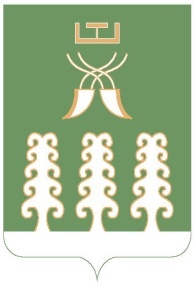 РЕСПУБЛИКА БАШКОРТОСТАНМУНИЦИПАЛЬНЫЙ РАЙОНШАРАНСКИЙ РАЙОНСОВЕТ СЕЛЬСКОГО ПОСЕЛЕНИЯНИЖНЕТАШЛИНСКИЙ СЕЛЬСОВЕТ452645, Шаранский район, с.Нижние Ташлы, ул.Победы, 20Тел.(34769) 2-51-49, факс (34769) 2-51-49E-mail:ntashss@yandex.ru, http://ntashly.sharan-sovet.ruИНН 0251000863, ОГРН 1020200612805